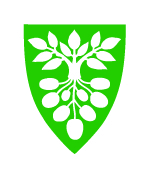 Private fysioterapeuter med driftsavtale Østre Toten KommuneHELSESKJEMA FYSIOTERAPEUTERPersonopplysningerPersonopplysningerPersonopplysningerPersonopplysningerPersonopplysningerPersonopplysningerPersonopplysningerPersonopplysningerPersonopplysningerPersonopplysningerPersonopplysningerPersonopplysningerPersonopplysningerPersonopplysningerPersonopplysningerPersonopplysningerPersonopplysningerPersonopplysningerPersonopplysningerPersonopplysningerPersonopplysningerFornavn:Fornavn:Fornavn:Fornavn:Fornavn:PersonnummerPersonnummerPersonnummerEtternavn:Etternavn:Etternavn:Etternavn:Etternavn:Telefon privat:Telefon privat:Telefon privat:Telefon privat:Telefon privat:Telefon privat:Telefon privat:Mobil:Mobil:Mobil:Mobil:Mobil:Mobil:Mobil:Mobil:Mobil:Adresse:Adresse:Adresse:Adresse:Adresse:Postnummer:Postnummer:Postnummer:Postnummer:Postnummer:Postnummer:Postnummer:Sted:Sted:Sted:Sted:Sted:Sted:Sted:Sted:Sted:Epost:Epost:Epost:Epost:Epost:Epost:Epost:Epost:Epost:Epost:Epost:Epost:Telefon jobb:Telefon jobb:Telefon jobb:Telefon jobb:Telefon jobb:Telefon jobb:Telefon jobb:Telefon jobb:Telefon jobb:Arbeidsgiver:Arbeidsgiver:Arbeidsgiver:Arbeidsgiver:Arbeidsgiver:Arbeidsgiver:Stilling:Stilling:Stilling:Stilling:Stilling:Stilling:Stilling:Stilling:Stilling:Stilling:Stilling:Stilling:Stilling:Stilling:Stilling:Fastlegekontor:Fastlegekontor:Fastlegekontor:Fastlegekontor:Fastlegekontor:Fastlegekontor:Fastlege:Fastlege:Fastlege:Fastlege:Fastlege:Fastlege:Fastlege:Fastlege:Fastlege:Fastlege:Fastlege:Fastlege:Fastlege:Fastlege:Fastlege:Medisinske opplysninger (kryss av)Medisinske opplysninger (kryss av)Medisinske opplysninger (kryss av)Medisinske opplysninger (kryss av)Medisinske opplysninger (kryss av)Medisinske opplysninger (kryss av)Medisinske opplysninger (kryss av)Medisinske opplysninger (kryss av)Medisinske opplysninger (kryss av)Medisinske opplysninger (kryss av)Medisinske opplysninger (kryss av)Medisinske opplysninger (kryss av)Medisinske opplysninger (kryss av)Medisinske opplysninger (kryss av)Medisinske opplysninger (kryss av)Medisinske opplysninger (kryss av)Medisinske opplysninger (kryss av)Medisinske opplysninger (kryss av)Medisinske opplysninger (kryss av)Medisinske opplysninger (kryss av)Medisinske opplysninger (kryss av)BeinbruddReumatisk sykdomReumatisk sykdomReumatisk sykdomReumatisk sykdomParkinsonsParkinsonsParkinsonsParkinsonsParkinsonsParkinsonsParkinsonsParkinsonsBlødersykdomLeversykdomLeversykdomLeversykdomLeversykdomRøykerRøykerRøykerRøykerRøykerRøykerRøykerRøykerGravidLungesykdomLungesykdomLungesykdomLungesykdomSpiseforstyrrelserSpiseforstyrrelserSpiseforstyrrelserSpiseforstyrrelserSpiseforstyrrelserSpiseforstyrrelserSpiseforstyrrelserSpiseforstyrrelserHjerneblødningMetall i kroppenMetall i kroppenMetall i kroppenMetall i kroppenStoffskifteStoffskifteStoffskifteStoffskifteStoffskifteStoffskifteStoffskifteStoffskifteHjerte/karsykdommerMigreneMigreneMigreneMigreneVekttapVekttapVekttapVekttapVekttapVekttapVekttapVekttapHøyt blodtrykkMultiple SkleroseMultiple SkleroseMultiple SkleroseMultiple SkleroseDiabetesDiabetesDiabetesDiabetesDiabetesDiabetesDiabetesDiabetesEpilepsiPsykiske problemerPsykiske problemerPsykiske problemerPsykiske problemerType 1 	Type 2 Type 1 	Type 2 Type 1 	Type 2 Type 1 	Type 2 Type 1 	Type 2 Type 1 	Type 2 Type 1 	Type 2 Type 1 	Type 2 KreftPacemakerPacemakerPacemakerPacemakerAlkoholproblemAlkoholproblemAlkoholproblemAlkoholproblemAlkoholproblemAlkoholproblemAlkoholproblemAlkoholproblemUtfordring med vannlating                 Utfordring med matlyst               Utfordring med matlyst               Utfordring med matlyst               Utfordring med matlyst               Utfordring med avføring            Utfordring med avføring            Utfordring med avføring            Utfordring med avføring            Utfordring med avføring            Utfordring med avføring            Utfordring med avføring            Utfordring med avføring            AnnetAnnetAnnetAnnetAnnetAnnetAnnetAnnetAnnetAnnetAnnetAnnetAnnetAnnetAnnetAnnetAnnetAnnetAnnetAnnetAnnetSykdomsdetaljer/andre opplysninger (bruk baksiden av arket ved behov)           Sykdomsdetaljer/andre opplysninger (bruk baksiden av arket ved behov)           Sykdomsdetaljer/andre opplysninger (bruk baksiden av arket ved behov)           Sykdomsdetaljer/andre opplysninger (bruk baksiden av arket ved behov)           Sykdomsdetaljer/andre opplysninger (bruk baksiden av arket ved behov)           Sykdomsdetaljer/andre opplysninger (bruk baksiden av arket ved behov)           Sykdomsdetaljer/andre opplysninger (bruk baksiden av arket ved behov)           Sykdomsdetaljer/andre opplysninger (bruk baksiden av arket ved behov)           Sykdomsdetaljer/andre opplysninger (bruk baksiden av arket ved behov)           Sykdomsdetaljer/andre opplysninger (bruk baksiden av arket ved behov)           Sykdomsdetaljer/andre opplysninger (bruk baksiden av arket ved behov)           Sykdomsdetaljer/andre opplysninger (bruk baksiden av arket ved behov)           Sykdomsdetaljer/andre opplysninger (bruk baksiden av arket ved behov)           Sykdomsdetaljer/andre opplysninger (bruk baksiden av arket ved behov)           Sykdomsdetaljer/andre opplysninger (bruk baksiden av arket ved behov)           Sykdomsdetaljer/andre opplysninger (bruk baksiden av arket ved behov)           Sykdomsdetaljer/andre opplysninger (bruk baksiden av arket ved behov)           Sykdomsdetaljer/andre opplysninger (bruk baksiden av arket ved behov)           Sykdomsdetaljer/andre opplysninger (bruk baksiden av arket ved behov)           Sykdomsdetaljer/andre opplysninger (bruk baksiden av arket ved behov)           Sykdomsdetaljer/andre opplysninger (bruk baksiden av arket ved behov)           Operasjoner   Operasjoner   Operasjoner   Operasjoner   Operasjoner   Operasjoner   Operasjoner   Operasjoner   Operasjoner   Operasjoner   Operasjoner   Operasjoner   Operasjoner   Operasjoner   Operasjoner   Operasjoner   Operasjoner   Operasjoner   Operasjoner   Operasjoner   Operasjoner   Medikamentbruk (preparat/ dose)Medikamentbruk (preparat/ dose)Medikamentbruk (preparat/ dose)Medikamentbruk (preparat/ dose)Medikamentbruk (preparat/ dose)Medikamentbruk (preparat/ dose)Medikamentbruk (preparat/ dose)Medikamentbruk (preparat/ dose)Medikamentbruk (preparat/ dose)Medikamentbruk (preparat/ dose)Medikamentbruk (preparat/ dose)Medikamentbruk (preparat/ dose)Medikamentbruk (preparat/ dose)Medikamentbruk (preparat/ dose)Medikamentbruk (preparat/ dose)Medikamentbruk (preparat/ dose)Medikamentbruk (preparat/ dose)Medikamentbruk (preparat/ dose)Medikamentbruk (preparat/ dose)Medikamentbruk (preparat/ dose)Medikamentbruk (preparat/ dose)Tidligere røntgenundersøkelserTidligere røntgenundersøkelserTidligere røntgenundersøkelserTidligere røntgenundersøkelserTidligere røntgenundersøkelserTidligere røntgenundersøkelserTidligere røntgenundersøkelserTidligere røntgenundersøkelserTidligere røntgenundersøkelserTidligere røntgenundersøkelserTidligere røntgenundersøkelserTidligere røntgenundersøkelserTidligere røntgenundersøkelserTidligere røntgenundersøkelserTidligere røntgenundersøkelserTidligere røntgenundersøkelserTidligere røntgenundersøkelserTidligere røntgenundersøkelserTidligere røntgenundersøkelserTidligere røntgenundersøkelserTidligere røntgenundersøkelserVurdering av min helsetilstandGod 	Middels  	Dårlig  Vurdering av min helsetilstandGod 	Middels  	Dårlig  Vurdering av min helsetilstandGod 	Middels  	Dårlig  Vurdering av min helsetilstandGod 	Middels  	Dårlig  Vurdering av min helsetilstandGod 	Middels  	Dårlig  Vurdering av min helsetilstandGod 	Middels  	Dårlig  Vurdering av min helsetilstandGod 	Middels  	Dårlig  Vurdering av min helsetilstandGod 	Middels  	Dårlig  Vurdering av min helsetilstandGod 	Middels  	Dårlig  Vurdering av min helsetilstandGod 	Middels  	Dårlig  Vurdering av min helsetilstandGod 	Middels  	Dårlig  Vurdering av min helsetilstandGod 	Middels  	Dårlig  Vurdering av min helsetilstandGod 	Middels  	Dårlig  Vurdering av min helsetilstandGod 	Middels  	Dårlig  Vurdering av min helsetilstandGod 	Middels  	Dårlig  Vurdering av min helsetilstandGod 	Middels  	Dårlig  Vurdering av min helsetilstandGod 	Middels  	Dårlig  Vurdering av min helsetilstandGod 	Middels  	Dårlig  Vurdering av min helsetilstandGod 	Middels  	Dårlig  Vurdering av min helsetilstandGod 	Middels  	Dårlig  Vurdering av min helsetilstandGod 	Middels  	Dårlig  Går du til annen behandling nå eller har gått til annen behandling i løpet av de siste 2 årene?Ja 	Nei  Går du til annen behandling nå eller har gått til annen behandling i løpet av de siste 2 årene?Ja 	Nei  Går du til annen behandling nå eller har gått til annen behandling i løpet av de siste 2 årene?Ja 	Nei  Går du til annen behandling nå eller har gått til annen behandling i løpet av de siste 2 årene?Ja 	Nei  Går du til annen behandling nå eller har gått til annen behandling i løpet av de siste 2 årene?Ja 	Nei  Går du til annen behandling nå eller har gått til annen behandling i løpet av de siste 2 årene?Ja 	Nei  Går du til annen behandling nå eller har gått til annen behandling i løpet av de siste 2 årene?Ja 	Nei  Går du til annen behandling nå eller har gått til annen behandling i løpet av de siste 2 årene?Ja 	Nei  Går du til annen behandling nå eller har gått til annen behandling i løpet av de siste 2 årene?Ja 	Nei  Går du til annen behandling nå eller har gått til annen behandling i løpet av de siste 2 årene?Ja 	Nei  Går du til annen behandling nå eller har gått til annen behandling i løpet av de siste 2 årene?Ja 	Nei  Går du til annen behandling nå eller har gått til annen behandling i løpet av de siste 2 årene?Ja 	Nei  Går du til annen behandling nå eller har gått til annen behandling i løpet av de siste 2 årene?Ja 	Nei  Går du til annen behandling nå eller har gått til annen behandling i løpet av de siste 2 årene?Ja 	Nei  Går du til annen behandling nå eller har gått til annen behandling i løpet av de siste 2 årene?Ja 	Nei  Går du til annen behandling nå eller har gått til annen behandling i løpet av de siste 2 årene?Ja 	Nei  Går du til annen behandling nå eller har gått til annen behandling i løpet av de siste 2 årene?Ja 	Nei  Går du til annen behandling nå eller har gått til annen behandling i løpet av de siste 2 årene?Ja 	Nei  Går du til annen behandling nå eller har gått til annen behandling i løpet av de siste 2 årene?Ja 	Nei  Går du til annen behandling nå eller har gått til annen behandling i løpet av de siste 2 årene?Ja 	Nei  Går du til annen behandling nå eller har gått til annen behandling i løpet av de siste 2 årene?Ja 	Nei   Jeg gir samtykke til utveksling av helseopplysninger med fastlege. Jeg gir samtykke til utveksling av helseopplysninger med fastlege. Jeg gir samtykke til utveksling av helseopplysninger med fastlege. Jeg gir samtykke til utveksling av helseopplysninger med fastlege. Jeg gir samtykke til utveksling av helseopplysninger med fastlege. Jeg gir samtykke til utveksling av helseopplysninger med fastlege. Jeg gir samtykke til utveksling av helseopplysninger med fastlege. Jeg gir samtykke til utveksling av helseopplysninger med fastlege. Jeg gir samtykke til utveksling av helseopplysninger med fastlege. Jeg gir samtykke til utveksling av helseopplysninger med fastlege. Jeg gir samtykke til utveksling av helseopplysninger med fastlege. Jeg gir samtykke til utveksling av helseopplysninger med fastlege. Jeg gir samtykke til utveksling av helseopplysninger med fastlege. Jeg gir samtykke til utveksling av helseopplysninger med fastlege. Jeg gir samtykke til utveksling av helseopplysninger med fastlege. Jeg gir samtykke til utveksling av helseopplysninger med fastlege. Jeg gir samtykke til utveksling av helseopplysninger med fastlege. Jeg gir samtykke til utveksling av helseopplysninger med fastlege. Jeg gir samtykke til utveksling av helseopplysninger med fastlege. Jeg gir samtykke til utveksling av helseopplysninger med fastlege. Jeg gir samtykke til utveksling av helseopplysninger med fastlege.Sted:Sted:Dato:Dato:Pasientens underskrift:Pasientens underskrift:Pasientens underskrift:Pasientens underskrift:Pasientens underskrift:Pasientens underskrift:Pasientens underskrift:Pasientens underskrift:Pasientens underskrift:Pasientens underskrift:Pasientens underskrift:Pasientens underskrift:Pasientens underskrift:Pasientens underskrift:Pasientens underskrift:Pasientens underskrift:Pasientens underskrift: